Publicado en Madrid el 18/11/2020 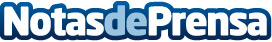 La mortalidad se triplica cuando el hospitalizado por coronavirus tiene además EPOCEl estudio dirigido por investigadores españoles realizado con Savana, pone de relieve que la tasa de mortalidad entre los hospitalizados con coronavirus y EPOC es del 9,3 %, en contraste con el 3,4 % de la población de más de cuarenta años solo con COVID-19. Asimismo, las tasas de hospitalización por coronavirus en enfermos con EPOC se sitúan en el 40 %Datos de contacto:Javier Táuler y Fátima Sánchez911 101 354Nota de prensa publicada en: https://www.notasdeprensa.es/la-mortalidad-se-triplica-cuando-el Categorias: Nacional Medicina Sociedad Otras ciencias http://www.notasdeprensa.es